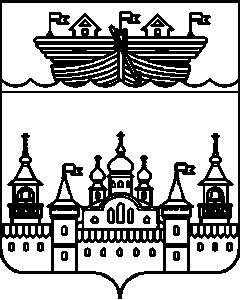 АДМИНИСТРАЦИЯ НАХРАТОВСКОГО СЕЛЬСОВЕТА ВОСКРЕСЕНСКОГО МУНИЦИПАЛЬНОГО РАЙОНА НИЖЕГОРОДСКОЙ ОБЛАСТИПОСТАНОВЛЕНИЕ18 июля 2018 года		№43О внесении изменений в Административный регламент по исполнению функции «Осуществление  муниципального контроля за использованием, охраной, защитой, воспроизводством лесов, находящихся в муниципальной собственности Воскресенского муниципального района, расположенных на территории  Нахратовского сельсовета, утвержденный постановлением администрации Нахратовского сельсовета от 19 июля 2017 года №61 В целях приведения в соответствие с действующим законодательством, администрация Нахратовского сельсовета постановляет:1.Внести в Административный регламент по исполнению функции «Осуществление  муниципального контроля за использованием, охраной, защитой, воспроизводством лесов, находящихся в муниципальной собственности Воскресенского муниципального района, расположенных на территории  Нахратовского сельсовета, утвержденный постановлением администрации Нахратовского сельсовета от 19 июля 2017 года № 61 следующие изменения:1.1. Дополнить пунктом 1.9.1 следующего содержания:«1.9.1.Специалисты при осуществлении муниципального контроля обязаны:«- вносить сведения о плановых и внеплановых проверках, об их результатах и о принятых мерах по пресечению и (или) устранению последствий выявленных нарушений в единый реестр проверок в соответствии с правилами формирования и ведения единого реестра проверок, утвержденными Правительством Российской Федерации.»;1.2 Дополнить пунктом 3.5.5.  следующего содержания:«3.5.5.При исполнении муниципальной функции специалист администрации Нахратовского сельсовета вносит сведения о плановых и внеплановых проверках, об их результатах и о принятых мерах по пресечению и (или) устранению последствий выявленных нарушений в единый реестр проверок в соответствии с правилами формирования и ведения единого  реестра проверок, утвержденными Правительством Российской Федерации в единый реестр проверок в порядке, установленном законодательными и иными нормативными правовыми актами Российской Федерации.».2.Обнародовать настоящее постановление на информационном стенде администрации и разместить на официальном сайте администрации Воскресенского муниципального района Нижегородской области в сети Интернет.3.Контроль за исполнением настоящего постановления оставляю за собой.4.Настоящее постановление вступает в силу со дня обнародования. Глава администрации	С.Н. Солодова